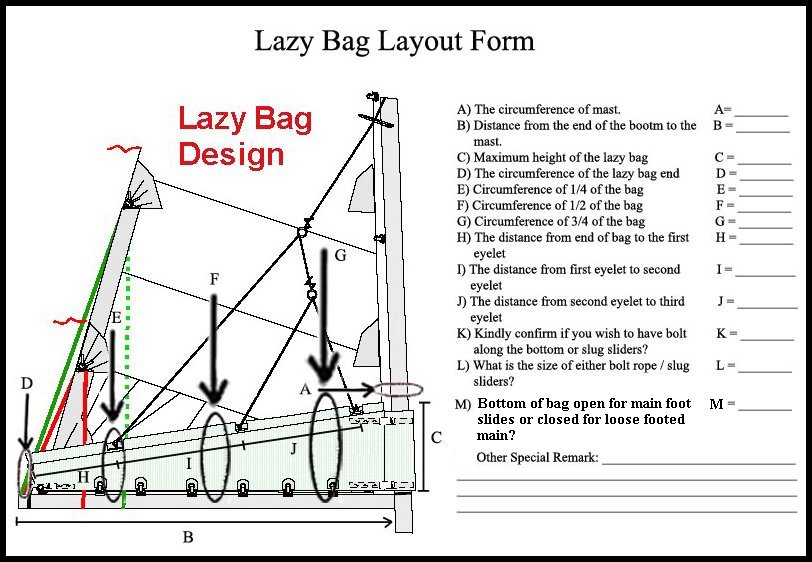  - Mainsail - 3000826 JohannesM0Sail LayoutNot Yet PostedM1Tack Cut Back (Aft face of Mast to center of tack Pin - A)10cmHELP M2Tack Cut Up (Top of Boom to Center of tack Pin - B)7.5cmHELP M3Clew Cut Up (Top of Boom to Center of Tack Pin - X)Loose FootedHELP M4Clew type (slug, outhaul car or ring with strap)O ring HELP M5Sunbrella clew cover for Furling MainsnaHELP M6Other OffsetsHELP M7HeadboardHeadbaordHELP M8Leech LineyesM9Foot LineNoM10Tack Ring TypeO ringHELP M11Tack angleLuff lHELP M12Jack LineNoHELP M13Mast Bend (Luff Round)StdHELP M14Fractional Rig (Yes, No)NoHELP M15Mast - Keel or Deck Stepped?DeckM16Number of Reefs3  Reefs

BlocksHELP M17Intermediate Reefing Diamond Eyes (Yes or No)YesHELP M18Foot Reefing Grommets (next to boom)N/AHELP M19Reefing Ring Type3  Reefs

Blocks HELP M20Luff Length (Max Hoist - P)12.5 m  Max

(Net Finished size day of Delivery)HELP M21Foot Length (Max Foot - E)4.7 m  Max

(Net Finished size day of Delivery) HELP M22 Leech Length (straight line head to clew)13.3m m  Max

(Net Finished size day of Delivery) HELP M23Bimini to Clear (yes or no)N/AHELPM24Foot RoundSailmakerM25Aspect RatioSailmaker HELPM26Vessel Backstay MeasurementN/AHELP M27Luff Slides (Part Number)Tides Marine -- sent to loftHELP M28Foot Slides (Part Number)Loose FootedHELP M29Roach TypeCruiseHELP M30Roach Factor135 - CAT RoachHELP M31MGMSailmakerHELP M32MGUSailmakerHELP M33Batten Type (Partial or Full)6 FullHELP M34Include BattensNoM35Install Nylon Batten Holderstides marine HELP M36Intermediate Slidersyes - tides marineHELP M37Cloth Weight9.88M38Cut TypeCrossM39Sail AreaSailmakerM40CunninghamNoHELP M41TelltailsYesHELP M42Triple StitchYesM43Sail Logo and Color(red, blue or black)NoHELP M44Sail Logo ArtworkN/AM45Sail Numbers and ColorNoHELP M46Draft Stripe and Color(red, blue or black)Yes (Black)HELP M47Overhead Leech LineNoM48Specialty SailNoHELPM49Boom CoverNoHELPM50Lazy BagYESHELP - Lazy Bag -  ACircumference of Mast - including winches and Halyards to be covered70cmBLength of Bag Mast to end of where you wish bag to end420cmCStack Height including headboadDCircumerance of bag at clewECircumference at 1/4FCircumference at Half 1/2GCircumference at 3/4HClew to first lazy bag strapIH strap to I StrapJI Strap to strap closest to mastKFinish for Foot (sliders or bolt rope)10mm ropeopenings for reef lines to tie to boomLBolt Rope OD or Slider NumberMBag closed entire length or bag open for mainsail slidersColorHELPTop Closes withzipper